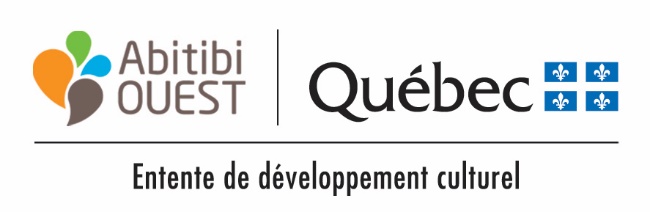 Présentation de projet – Animation culturelle estivale 2024Les dépenses suivantes ne sont pas admissibles: les prix d’excellence, les achats dédiés à des individus, les activités de financement, les frais de transport des participants à l’extérieur de la région, les biens capitalisables et les dépenses reliées au fonctionnement régulier des organismes.N’hésitez pas à joindre des annexes à ce document au besoinIDENTIFICATION DU PORTEUR DE PROJET (ORGANISME OU ARTISTE)IDENTIFICATION DU PORTEUR DE PROJET (ORGANISME OU ARTISTE)IDENTIFICATION DU PORTEUR DE PROJET (ORGANISME OU ARTISTE)IDENTIFICATION DU PORTEUR DE PROJET (ORGANISME OU ARTISTE)Raison sociale :  Raison sociale :  Raison sociale :  Raison sociale :  Adresse (numéro, rue, ville, code postal) :Adresse (numéro, rue, ville, code postal) :Adresse (numéro, rue, ville, code postal) :Adresse (numéro, rue, ville, code postal) :Téléphone CourrielNuméro d’entreprise du Québec (si applicable)Numéro d’entreprise du Québec (NEQ)Numéro d’entreprise du Québec (si applicable)Numéro d’entreprise du Québec (NEQ)Présentation du porteur de projet :Présentation du porteur de projet :Présentation du porteur de projet :Présentation du porteur de projet :DANS LE CAS D’UN ORGANISME, VEUILLEZ REMPLIR CETTE SECTIONDANS LE CAS D’UN ORGANISME, VEUILLEZ REMPLIR CETTE SECTIONDANS LE CAS D’UN ORGANISME, VEUILLEZ REMPLIR CETTE SECTIONDANS LE CAS D’UN ORGANISME, VEUILLEZ REMPLIR CETTE SECTIONNom du président ou de la présidente :Nom du président ou de la présidente :Nom du président ou de la présidente :L’organisme existe depuis :Mission de l’organisme :Mission de l’organisme :Mission de l’organisme :Mission de l’organisme :PERSONNE RESPONSABLE DU PROJETPERSONNE RESPONSABLE DU PROJETPERSONNE RESPONSABLE DU PROJETPERSONNE RESPONSABLE DU PROJETNom :     Nom :     Fonction :      Fonction :      Adresse :      Adresse :      Adresse :      Adresse :      Téléphone :      Cellulaire :      Cellulaire :      Courriel :      RÉALISATIONS DU PORTEUR DE PROJETLES CAS ÉCHÉANT, COORDONNÉES DU OU DES PARTTENAIRES (ORGANISME OU ARTISTE)LES CAS ÉCHÉANT, COORDONNÉES DU OU DES PARTTENAIRES (ORGANISME OU ARTISTE)LES CAS ÉCHÉANT, COORDONNÉES DU OU DES PARTTENAIRES (ORGANISME OU ARTISTE)LES CAS ÉCHÉANT, COORDONNÉES DU OU DES PARTTENAIRES (ORGANISME OU ARTISTE)Raison sociale :  Raison sociale :  Raison sociale :  Raison sociale :  Adresse (numéro, rue, ville, code postal) :Adresse (numéro, rue, ville, code postal) :Adresse (numéro, rue, ville, code postal) :Adresse (numéro, rue, ville, code postal) :Téléphone CourrielNuméro d’entreprise du Québec (si applicable)Numéro d’entreprise du Québec (NEQ)Numéro d’entreprise du Québec (si applicable)Numéro d’entreprise du Québec (NEQ)Présentation du partenaire :Présentation du partenaire :Présentation du partenaire :Présentation du partenaire :Réalisations du partenaire :Réalisations du partenaire :Réalisations du partenaire :Réalisations du partenaire :DANS LE CAS D’UN ORGANISME, VEUILLEZ REMPLIR CETTE SECTIONDANS LE CAS D’UN ORGANISME, VEUILLEZ REMPLIR CETTE SECTIONDANS LE CAS D’UN ORGANISME, VEUILLEZ REMPLIR CETTE SECTIONDANS LE CAS D’UN ORGANISME, VEUILLEZ REMPLIR CETTE SECTIONNom du président ou de la présidente :Nom du président ou de la présidente :Nom du président ou de la présidente :L’organisme existe depuis :Mission de l’organisme :Mission de l’organisme :Mission de l’organisme :Mission de l’organisme :DESCRIPTION DÉTAILLÉE DU PROJETDESCRIPTION DÉTAILLÉE DU PROJETDESCRIPTION DÉTAILLÉE DU PROJETDescription détaillée :Description détaillée :Description détaillée :Retombées escomptées :Retombées escomptées :Retombées escomptées :Clientèle visée :      Clientèle visée :      Clientèle visée :      Dans quelle(s) municipalité(s) se déroulera votre projet :Dans quelle(s) municipalité(s) se déroulera votre projet :Dans quelle(s) municipalité(s) se déroulera votre projet : Authier Authier-Nord Chazel Clermont Clerval Duparquet Dupuy Gallichan La Reine La Sarre Macamic Normétal Palmarolle Poularies Rapide-Danseur Roquemaure Sainte-Germaine-Boulé Sainte-Hélène de Mancebourg Saint-Lambert Taschereau Val Saint-Gilles TNO Rivière-OjimaCOÛT DU PROJETCOÛT DU PROJETCOÛT DU PROJETCOÛT DU PROJETCOÛT DU PROJETDépensesDescriptionDescriptionDescriptionMontant ($)Honoraires professionnelsHonoraires professionnelsHonoraires professionnelsMatériels nécessaires à la réalisation du projetMatériels nécessaires à la réalisation du projetMatériels nécessaires à la réalisation du projetFrais de déplacementFrais de déplacementFrais de déplacementAutres dépenses (précisez)Autres dépenses (précisez)Autres dépenses (précisez)Sous-totalSi applicableTPS (5 %)Si applicableTVQ (9,75 %)Total des dépensesCALENDRIER DES ACTIVITÉSCALENDRIER DES ACTIVITÉSActivitésDate ou période(de ___ à ___)